STUDENT REGISTRATION FORMNAME		_____________________________________________________   AGE __________ADDRESS	__________________________________________________________________________________________________________________________________________HOME PHONE	_________________ CELL ________________ E-MAIL_________________________PARENT(S) NAMES __________________________________________________________________PARENT(S) WORK NUMBER __________________________________________________________ IN CASE OF EMERGENCY CONTACT __________________________    TEL: _________________ALLERGIES OR OTHER MEDICAL CONDITIONS ________________________________________FAMILY DOCTOR ___________________________________________________________________  TELEPHONE: _________________________ VBS ATTENDNCE REGISTERTeacher: _________________________________                                       Class:   _________________9:00 –   9:30 a.m.	Welcome and Registration                                                  9:15 – 10:00 a.m. 	DevotionsETS - Engaging the ScripturesReading of the Scripture (Use story format or suitable props) Discussion of scripture reading and application to lifeSING-A-LONG:	Song suggestions: 		                                Introduction to Theme Song & VBS HymnPrayerJesus loves me this I know			God is so Good10:15 – 10:30 a.m. 	BREAK 10:30 – 11:00 a.m.  	EXTENDED ACTIVITY: 			WRITE A SONG				Write a song entitled “To Worship You I Live” (Then have these 	songs performed by the children during the bucket of gold as part of 	the day’s closing activity and also on the last day concert.11:00 – 11:15 a.m. 	WORSHIP with ART & CRAFT:    Have children collect and use small paper cuttings to create a mosaic or collage11:30 – 12:00 p.m.  	DRAMA:			Jesus is the Sweetest Name I Know (see attached)12:00 p.m. –1:00 p.m. 	LUNCH1:00 – 1:30 p.m.   	Dance and Movement		1:30 – 1:45 p.m.	Review Game: Bucket of Gold							1:45 - 2:00 p.m. 	Closing devotion, Prayer Circle and DismissalRESOURCES:		A CD Player to play the different pieces of music			CrayonsPaper and pens/pencils to write songGlue for collage/mosaicPieces of cardboard (8” x 11”)Pieces of assorted coloured paper cut in various shapes			Copies of drama piece entitled Jesus are the sweetest Name….JESUS IS THE SWEETEST NAME I KNOWTEACHER: Ask the group to speak about what comes to mind when they hear the title: “Mother:, Father, Sister, Prime Minister, brother, grandparents, teacher, doctor, coach, pastor, friend, Police Officer…Jesus”.  End with Jesus. You may invite several people to help you read the following about Jesus.  Invite volunteers to read the following as if they were preaching a sermon and invite the rest of the group to respond after each petition.Leader:	Jesus is the Sweetest Name on EarthLeader:	Jesus is the sweetest name on earth. It is the most commanding, challenging, and 		life-changing name on earth.                                                                                         All:		Jesus is the Sweetest Name on EarthLeader:	There is no name that moves us like the name of Jesus.  He is the bread of life 		to a starving world.                                                                                                        All:		Jesus is the Sweetest Name on EarthLeader:	Jesus … He is the light in the darkness of disappointment.                                            All:		Jesus is the Sweetest Name on EarthLeader:	Jesus … He is the hope to the hopeless. Ah, Jesus is the sweetest name on 	earth All:		Jesus is the Sweetest Name on EarthLeader:	Jesus is mighty and he is our defender.  Jesus is the Messiah, and he is our savior All:		Jesus is the Sweetest Name on EarthLeader:	Jesus … He is the way for those detoured by guilt and shame. There is a name 		I love to hear.  Jesus … He is the truth to questions of the heart.                                     All:		Jesus is the Sweetest Name on EarthLeader:	Jesus … He is the Chief Cornerstone on whom a rich life is built.                                                                                                                           All:		Jesus is the Sweetest Name on EarthLeader:	Jesus … He is the Good Shepherd who tends to our basic needs. Yes! Jesus … 		it sounds like music in my ear.  Jesus … He is the Beginning and the end.All:		Jesus is the Sweetest Name on EarthLeader:	Jesus … is Immanuel, Son of God among us, guiding us, loving us, healing us. 		Jesus is our Amen.  Say Alleluia! For Jesus … the sweetest name on earthAll:		Jesus is the Sweetest Name on Earth			9:00 –   9:30 a.m.	Welcome and Registration  						9:15 – 10:00 a.m. 	DevotionsETS - Engaging the ScripturesReading of the Scripture (Use story format or suitable props) (discussion of scripture reading and application to life)	PrayerSING-A-LONG:	Song suggestions: 		                                I will make you fishers of menTheme Song & HymnStop and let me tell you what the Lord has done for me – Marvia Providence10:15 – 10:30 a.m. 	BREAK 10:30 – 11:00 a.m.  	WORSHIP with ART & CRAFT			EYEWITNESS VIDEO: Use a smartphone to make a video. Have the children 			give a description of some event they have seen. Encourage the children to give 			as many details of the event as possible. After they have finished this project, 			have the children to tell something they know about JESUS and to share as many 			details about what they have "witnessed" about JESUS in their lives. (He loves 			us; He takes care of us; He heals us; He protects us, etc.)11:00 – 11:15 a.m. 	EXTENDED ACTIVITY: 		WRITE A PSALM / POEM / PRAYER			Write a Prayer of thanksgiving. 			Have children decorate and place these on your prayer wall created in one corner 			of the room11:30 – 12:00 p.m.  	DRAMA:			EYEWITNESS SKIT:						Let the children play act out a scene and let other children be announcers giving 			the class an EYEWITNESS report of what the child is doing. Children will enjoy 			using a microphone and pretending to be a reporter. Have a discussion about 			today's lesson and talk about sharing OUR witness with others about what Jesus 			means to us12:00 p.m. –1:00 p.m. 	LUNCH1:00 – 1:30 p.m.   	Dance and Movement		1:30 – 1:45 p.m.	Review Game: Bucket of Gold							1:45 - 2:00 p.m. 	Closing devotion, Prayer Circle and DismissalRESOURCES:		A CD Player to play the different pieces of music			Crayons			Pencils to do Psalm			Copies of Song sheets			Smart Phones or Tablets to capture video and to share9:00 –   9:30 a.m.	Welcome and Registration  9:15 – 10:00 a.m. 	DevotionsETS - Engaging the ScripturesReading of the Scripture (Use story format or suitable 			props)(discussion of scripture reading and 	application to life)Prayer SING-A-LONG:    Song suggestions: 	          -    Theme Song & VBS Hymn-    I am wrap up tied up in Jesus10:15 – 10:30 a.m. 	BREAK 10:30 – 11:00 a.m.  	EXTENDED ACTIVITY: 									Create a Whatsapp chat with messages going and coming about the work of God 			and how you can carry out God’s work. Using blank papers.ORUse your various talents God has blessed you with to illustrate how you can 	carry out Gods work.							              11:00 – 11:15 a.m. 	ART and CRAFT: 11:30 – 12:00 p.m.  	DRAMA:	Footprints go to work			Whatever we do in the name of Jesus is called ministry.  Ministry is the work we 			do in Jesus’ name. Each day as we walk and talk we work for God.  Let your 			footprints lead others to work for God. Lay out a large piece of paper, big each 			for all the children to walk across it.  Have one teacher on side of the paper paint 			each child’s feet.  Allow the children to carefully walk across the paper to 			another teacher who will clean the paint off of their feet with baby wipes.  You 			will need a third teacher to help entertain the other children while doing this 			craft.  This craft takes time and patience, but the children will really enjoy it.  			After the footprints are dry, hang them in the classroom to remind children that 			their footprints lead others to follow after God wherever they go in life and that 			is our work12:00 p.m. –1:00 p.m. 	LUNCH1:00 – 1:30 p.m.   	Dance and Movement		1:30 – 1:45 p.m.	Review Game: Bucket of Gold							1:45 - 2:00 p.m. 	Closing devotion, Prayer Circle and DismissalRESOURCES:		A CD Player to play the different pieces of music			Crayons			Pencils to do Psalm9:00 –   9:30 a.m.	Welcome and Registration  9:15 – 10:00 a.m. 	DevotionsETS - Engaging the ScripturesReading of the Scripture (Use story format or suitable props)  (discussion of 	scripture reading and application to life)SING-A-LONG:	Song suggestions: 		                                Theme Song & VBS HymnJesus loves me this I know			Smile a whileStand up and tell me if you love my JesusLet us greet somebody in Jesus name10:15 – 10:30 a.m. 	BREAK 10:30 – 11:00 a.m.  	EXTENDED ACTIVITY: 								Create a song/poem about how you would treat a friend that in staying at your 		home for the weekend.OR	Complete the word puzzle on hospitality11:00 – 11:15 a.m.  	ART and Craft:Complete the Maze that will lead you to the kingdom of God by colouring the path. 11:30 – 12:00 p.m.  	DRAMA:				Have children act out the story in Luke 10:25-3712:00 p.m. –1:00 p.m. 	LUNCH1:00 – 1:30 p.m.   	Dance and Movement		1:30 – 1:45 p.m.	Review Game: Bucket of Gold							1:45 - 2:00 p.m. 	Closing devotion, Prayer Circle and DismissalRESOURCES:		A CD player to play the different pieces of music			Crayons			Pencils to do Psalm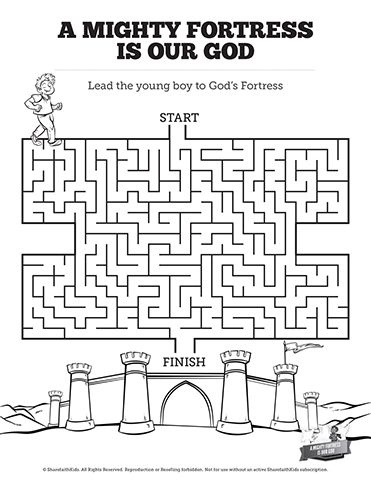 NAMEDAY 1DAY 2DAY 3DAY 4DAY 5TEAMCFRECREATIONISETHICSXGSGXHQVLSANITATIONEBHNREPOSITIVEEHFCQZLREOENFJSTBJGWZQOERUIASIETYSVSEVYWKMATTOMNITTHYUJOVDTPVQECEYSDHAEUTPIHEYICEJMESLPPCTRSEPMLRPLHYHPPNKSANCOIFOODAEAAEOASOGMPAERAARLUGRUICSTEIYWPRPESSTAIESQNOPHRTPGEFXMMTTVDROTZNIYVUINASEOCRAOMENUVTTTILYPRDTTXANRUCATRAANCOTRAEBSFVYPDRLORCLUESSENESUEELPXXIATTITUDEGCNCCHLNABJTSBATMGMNAEFFICIENTXYUMFYVFMONRESTSATISFACTIONWNHAMANNERSHOPPINGUESTFMservicecustomerfoodbeverageNeedsempathypersonalitysmileeyecontactEnthusiasmhospitalityqualityhotelstipAttitudepositiveappearanceefficientguestSatisfactionexpectationsethicshonestychainFranchisehosttraveltourismrecreationSafetymenusafetysanitationsupportSolutions